InnledningI Kvalitetsmelding for grunnskolen i Malvik kommune 2015 fremsettes det et mål om å utarbeide en felles språkstrategi for barnehager og skoler i Malvik. Målet er politisk vedtatt, og arbeidet skal skje i tråd med barnehagens- og skolens samfunnsmandat. En strategi betyr her å planlegge og velge retning for språkarbeidet i kommunen. Dette betyr at det er prioritert noen overordnede innsatsområder foran andre, for nå oppsatte mål.Malvik kommunes språkstrategi tar utgangspunkt i den nasjonale strategien for språk, lesing og skriving 2016-2019, der strategiarbeidet og tiltaksperioden for kommunen er berammet til 18 måneder med oppstart høsten 2016. Språkstrategien retter seg mot ansatte i skoler og barnehager, barne- og familietjenesten og mot kommunens arbeid med barn, unge og foresatte i Malvik kommune. Det videre forløpet for strategien må vurderes når tiltaksperioden i 2017 er gjennomført, og kommunen har evaluert i hvilken grad målene for strategien er nådd. Evaluering av tiltak gjennomføres fortløpende, og vil danne grunnlaget for en felles praksis og videre utvikling for alle barnehager og skoler i kommunen. FormålSpråk, lesing og skriving er nøkkelkompetanser hvert enkelt menneske trenger for aktiv deltakelse i et samfunn som stiller høye krav og forventninger til samfunnsborgerne. Ferdigheter innenfor språk er avgjørende for kommunikasjon og samspill mellom mennesker, og arbeid med barns sosiale- og språklige ferdigheter må derfor være gjennomgående i hele utviklings- og opplæringsløpet. Dette bygger på en overordnet forståelse for at det er et nært samspill mellom språk og læringsmiljø som sammen ruster barn for livslang læring. Malvik kommunes arbeid med språk må derfor ses i sammenheng med kommunens deltakelse i den nasjonale satsingen «Bedre læringsmiljø (2016 – 2018)». God språkutvikling er avgjørende for lek og sosiale relasjoner i barnehagealder, men også for lesing, skriving og læring i skolealder. Et godt språk i tidlig alder letter lese og skriveutviklingen i skolen (Aukrust, 2005; Scarborough et al., 2009: Hagtvet et al., 2011; Sandvik et al., 2014 i Bakgrunnsdokumentet for Nasjonal satsing for språk, lesing og skriving 2016-2019). I dag er det store forskjeller på hvordan det jobbes med språk, lesing og skriving i de ulike barnehagene og skolene. Forskjellen finnes ikke bare mellom barnehager og mellom skoler, men også innad i de ulike virksomhetene. Malvik kommune vil med denne strategien styrke de ansattes kunnskaper, ferdigheter og holdninger til språk, lesing og skriving, og utvikle en felles forståelse og et felles språk hos de som jobber med barns språkutvikling. Dette arbeidet skal jevne ut forskjellene mellom barnehager og mellom skoler, komme alle barn til gode og føre til en synlig endring av praksis på avdelinger og i klasserom. HovedmålSpråkstrategien for Malvik kommune skal øke de ansattes kompetanse på språk, lesing og skriving slik at alle barn får likeverdige muligheter for kunnskapsutvikling, ferdighetsutvikling, danning og livslang læring. For å nå hovedmålet bygger strategien på tre grunnleggende elementer:Universelle tiltak: tiltak som når alle grupper av barn og elever i et inkluderende fellesskap.Tidlig innsats: tiltak settes inn med en gang det er behov for det, når som helst i utviklings- og opplæringsløpet. Forebygging prioriteres!Beste praksis: tiltak som iverksettes skal ta utgangspunkt i kommunens behov og erfaringer samt relevant forskning på området.Innsatsområder med resultatmålInnsatsområdene er delt inn etter alder, og hver aldersgruppe har sine resultatmål og egen tiltaksplan. Ledelse har ikke eget innsatsområde, men det er utarbeidet en tiltaksplan for ledelse av arbeidet med implementeringen av strategien.OrganiseringTILTAKSPLAN FOR ARBEID MED SPRÅK, LESING OG SKRIVINGKvalitetsutvikle arbeidet med språk og språkutvikling i helsestasjonen og barnehagenAnsatte legger aktivt til rette for omsorgsfulle relasjoner mellom barn og personalet og mellom barna, som grunnlag for lek, læring, omsorg og danning. Ansatte har god kunnskap om hvor barnet er i sin språkutvikling når det gjelder områder som blant annet språkforståelse, språklig bevissthet og ordproduksjon.Barn med språklige utfordringer fanges og følges opp så tidlig som muligLek og hverdagssituasjoner danner grunnlaget for utforsking og samtaler med barn og mellom barn. God informasjonsflyt mellom barnehage og skole der barns språkutvikling og kompetanse er i fokus for å hindre brudd i utviklingsløpet.Alle barnehager er kjent med og benytter Språkløyper som et verktøy for intern kompetanseutvikling.Kvalitetsutvikle arbeidet med lese- og skriveopplæringen på 1. – 4. trinnAnsatte legger aktivt til rette for omsorgsfulle relasjoner mellom barn og personalet og mellom barna, som grunnlag for mestring, læring, omsorg og danning.	Alle lærere er lese- og skrivelærere i egne fag.Lærere på første trinn har god kunnskap om hvor barnet er i sin språkutvikling første skoledag når det gjelder områder som språkforståelse, språklig bevissthet og ordproduksjon.Alle skoler har felles begynneropplæring i lesing og skriving. Alle lærere  arbeider systematisk med begrep og begrepsforståelse.Kommunen har et system for gjennomføring og oppfølging av resultatene etter kartleggingsprøvene på 1.-3. trinn.Alle skoler er kjent med og benytter Språkløyper som et verktøy for intern kompetanseutvikling.Kvalitetsutvikle arbeidet med lese- og skriveopplæringen på 5. – 10. trinnAnsatte i skolen legger aktivt til  rette for omsorgsfulle relasjoner mellom barn og personalet og mellom barna, som grunnlag for mestring, læring, omsorg og danning,Alle lærere er lese- og skrivelærere i egne fag.Alle lærere  arbeider systematisk med begrep og begrepsforståelse.Alle lærere vet hva god skriveopplæring er, og tar i bruk dette i egen undervisning.Alle lærere vet hva god leseopplæring er, og tar i bruk dette i egen undervisning.Kommunen har et system for gjennomføring og oppfølging av resultatene etter nasjonale prøver på alle virksomheter. Alle skoler er kjent med og benytter Språkløyper som et verktøy for intern kompetanseutvikling.Tiltaksplan ledelse Tiltaksplan ledelse Tiltaksplan ledelse Tiltaksplan ledelse Tiltaksplan ledelse RESULTATMÅLTILTAKANSVARSTART/SLUTTSTATUSAlle ledere har god kunnskap om bakgrunnen for strategien for språk, lesing og skriving i Malvik kommune.Lese «Strategi for språk, lesing og skriving i Malvik kommune».Ha lest og forstått innholdet i «Barnehage – Gjennomføring av kompetanseutvikling ved bruk av Språkløyper» eller «Grunnskole – Gjennomføring av kompetanseutvikling ved bruk av Språkløyper»Dialogkonferanser.Fagsamlinger.Skoleeier, kommuneledelse, VL – BFT, skole og barnehage, styrere, undervisnings-inspektører og avdelingsledere, ledere for helsestasjon og PPTForarbeid til dialog-konferanse: Januar 2017Utviklingsarbeidet innenfor språk, lesing og skriving er forberedt og gjennomført gjennom utforskende og lærende samlinger.Gjennomføre Språkløypeøkten «Kunnskapsutvikling gjennom samtaler»Hver enkelt enhet utarbeider egne planer for implementering og gjennomføring av strategien, innen 10. februar 2017.Dialogkonferanser.Fagsamlinger.Alle ansatte i barnehager og skoler, PPT og helsestasjonenPedagoger og ledereRessurspersoner skolerGjennomføres på dialog-konferanse: Januar 2017Utarbeide felles kommunale systemer.Overgang barnehage-skoleSystem for gjennomføring og oppfølging av kartleggingsprøver og nasjonale prøver.VL-barnehage og skolerProsjektledelseTiltaksplan helsestasjon og barnehageTiltaksplan helsestasjon og barnehageTiltaksplan helsestasjon og barnehageTiltaksplan helsestasjon og barnehageTiltaksplan helsestasjon og barnehageTiltaksplan helsestasjon og barnehageRESULTATMÅLTILTAKTILTAK ANSVARSTART/SLUTTSTATUSAnsatte legger aktivt til rette for omsorgsfulle relasjoner mellom barn og personalet og mellom barna, som grunnlag for lek, læring, omsorg og danning. Gjennomføre intern kompetanseutvikling.Læringsmiljøprosjektet. Gjennomføre intern kompetanseutvikling.Læringsmiljøprosjektet. PPT, Udir, styringsgruppe for Læringsmiljø-prosjektet,VL – barnehage og prosjektbarnehagerAnsatte har god kunnskap om hvor barnet er i sin språkutvikling når det gjelder områder som blant annet språkforståelse, språklig bevissthet og ordproduksjon.Gjennomføre Språkløypeøkten «Barns språkutvikling».Gjennomføre Språkløypeøkten «Konkreter og ordforråd» i barnehagene.Gjennomføre Språkløypeøkten «Barns språkutvikling».Gjennomføre Språkløypeøkten «Konkreter og ordforråd» i barnehagene.Barnehagestyrere og ped.ledereFebruar 2017Mai 2017Barn med språklige utfordringer fanges opp gjennom screening og observasjon, og følges opp så tidlig som mulig i utviklingsløpet.Informasjonsflyt mellom helsestasjon og barnehage etter samtykke fra foresatte.Intern kompetanseutvikling ut i fra behov hos helsestasjonen på områdene språk og læringsmiljø, med særlig fokus på Sats 2 og Språk 4.Foreldreveiledning på språk og begrepsutvikling fra 0 – 6 år gjennom helsekontroller på helsestasjonen og samtaler i barnehagen. Informasjonsflyt mellom helsestasjon og barnehage etter samtykke fra foresatte.Intern kompetanseutvikling ut i fra behov hos helsestasjonen på områdene språk og læringsmiljø, med særlig fokus på Sats 2 og Språk 4.Foreldreveiledning på språk og begrepsutvikling fra 0 – 6 år gjennom helsekontroller på helsestasjonen og samtaler i barnehagen. Barnehagestyrere, helsestasjon, ressurspersonerLek og hverdagssituasjoner danner grunnlaget for utforsking og samtaler med barn og mellom barn. Gjennomføre Språkløypeøkten «Samtalen som arbeidsform».Gjennomføre Språkløypeøkten «Samtalen som arbeidsform».Barnehagestyrere og ped.ledereAugust 2017God informasjonsflyt mellom barnehage og skole der barns språkutvikling og kompetanse er i fokus for å hindre brudd i utviklingsløpet. «Overgangspakken» Revidere rutinene for overgang mellom barnehage og skole. «Overgangspakken» Revidere rutinene for overgang mellom barnehage og skole. BRO – nettverkFagsamlingRessurspersonerFebruar/mars 2017Alle barnehager er kjent med og benytter Språkløyper som et verktøy for intern kompetanseutvikling.Tiltaksplan 1. – 4. trinn Tiltaksplan 1. – 4. trinn Tiltaksplan 1. – 4. trinn Tiltaksplan 1. – 4. trinn Tiltaksplan 1. – 4. trinn Tiltaksplan 1. – 4. trinn RESULTATMÅLTILTAKTILTAK ANSVARSTART/SLUTTSTATUSAnsatte legger aktivt til rette for omsorgsfulle relasjoner mellom barn og personalet og mellom barna, som grunnlag for mestring, læring, omsorg og danning,Læringsmiljøprosjektet. Læringsmiljøprosjektet. Udir, styringsgruppe for Læringsmiljø-prosjektet, VL – prosjektskolerAlle lærere er lese- og skrivelærere i egne fag. Gjennomføre Språkløypeøkten «Å være lese og skrivelærer – i alle fag».Gjennomføre Språkløypeøkten «Å være lese og skrivelærer – i alle fag».VL - skoler og ressurspersonerLærere på første trinn har god kunnskap om hvor barnet er i sin språkutvikling første skoledag når det gjelder områder som språkforståelse, språklig bevissthet og ordproduksjon.«Overgangspakken» fra Språkløyper.«Overgangspakken» fra Språkløyper.BRO – nettverk barnehage-skoleFebruar/mars 2017Alle skoler har felles begynneropplæring i lesing og skriving. Gjennomføre Språkløypepakken «Bokstavlæring og metoder», økt 1 og 2. Utprøving av ny bokstavinnlæring fra høsten 2017 for alle skoler.Gjennomføre Språkløypepakken «Bokstavlæring og metoder», økt 1 og 2. Utprøving av ny bokstavinnlæring fra høsten 2017 for alle skoler.VL – skolerMai/juni 2017Alle lærere arbeider systematisk med begrep og begrepsforståelse.Gjennomføre Språkløypepakken «Å arbeide med språk». Inneholder fire økter.Gjennomføre Språkløypepakken «Å arbeide med språk». Inneholder fire økter.VL – skolerFagsamling, oktober/ november 2017Kommunen har et system for gjennomføring og oppfølging av resultatene etter kartleggingsprøvene på 1.-3. trinn.Gjennomføre Språkløypepakken «Kartlegging av leseferdighet». Inneholder 3 økter.«Elevskjema for videre oppfølging etter kartlegging» benyttes på alle elever som skårer under kritisk grense på kartleggingsprøver. Gjennomføre Språkløypepakken «Kartlegging av leseferdighet». Inneholder 3 økter.«Elevskjema for videre oppfølging etter kartlegging» benyttes på alle elever som skårer under kritisk grense på kartleggingsprøver. Ressurspersoner gjennomfører dette på nettverkssamlingFagsamling 1.-4. trinn, april 2017Alle skoler er kjent med og benytter Språkløyper som et verktøy for intern kompetanseutvikling.Tiltaksplan for 5. – 10. trinn Tiltaksplan for 5. – 10. trinn Tiltaksplan for 5. – 10. trinn Tiltaksplan for 5. – 10. trinn Tiltaksplan for 5. – 10. trinn Tiltaksplan for 5. – 10. trinn RESULTATMÅLRESULTATMÅLTILTAK ANSVARSTART/SLUTTSTATUSAnsatte i skolen legger aktivt til rette for omsorgsfulle relasjoner mellom barn og personalet og mellom barna, som grunnlag for mestring, læring, omsorg og danning,Ansatte i skolen legger aktivt til rette for omsorgsfulle relasjoner mellom barn og personalet og mellom barna, som grunnlag for mestring, læring, omsorg og danning,Læringsmiljøprosjektet. Udir, styringsgruppe for Læringsmiljø-prosjektet, VL – prosjektskolerAlle lærere er lese- og skrivelærere i egne fag. Alle lærere er lese- og skrivelærere i egne fag. Gjennomføre Språkløypeøkten «Å være lese og skrivelærer – i alle fag».VL - skoler og ressurspersonerFebruar 2017Alle lærere  arbeider systematisk med begrep og begrepsforståelse.Alle lærere  arbeider systematisk med begrep og begrepsforståelse.Gjennomføre Språkløypepakken «Å arbeide med språk». Inneholder 4 økter.Benytte den læringsstøttende prøven «Vokabularprøve for 6. trinn».Ressurspersoner gjennomfører økt 1 og 4 på fagsamlingFagsamling 5.-10. trinn, mars 2017.Høst 2017Alle lærere vet hva god skriveopplæring er, og tar i bruk dette i egen undervisning.Alle lærere vet hva god skriveopplæring er, og tar i bruk dette i egen undervisning.Gjennomføre Språkløypeøkten «Fem prinsipper for god skriveopplæring» etterfulgt av refleksjonsøkta «Erfaringsdeling – Fem prinsipper for god skriveopplæring»VL - skoler og ressurspersonerApril/mai 2017Alle lærere vet hva god leseopplæring er, og tar i bruk dette i egen undervisning.Alle lærere vet hva god leseopplæring er, og tar i bruk dette i egen undervisning.Ungdomstrinn: Innhente og systematisere dokumentasjon fra arbeidet som er gjort og lært gjennom Ungdomstrinn i utvikling.VL-ungdomsskoler og ressurslærere ved ungdomsskolene sammen med prosjektledelsen. Høst 2017Kommunen har et system for gjennomføring og oppfølging av resultatene etter nasjonale prøver på alle virksomheter.Kommunen har et system for gjennomføring og oppfølging av resultatene etter nasjonale prøver på alle virksomheter.Barnetrinn og ungdomstrinn: gjennomføre felles kompetanseheving på pedagogisk bruk og oppfølging av nasjonale prøver i lesing.Benytte den læringsstøttende prøven «Leseforståelsesprøve for 6. trinn».Veileder fra SkrivesenteretRessurspersonerVL - skolerFagsamling 5.-10.trinn, oktober/november 2017.Vår 2017Alle skoler er kjent med og benytter Språkløyper som et verktøy for intern kompetanseutvikling.Alle skoler er kjent med og benytter Språkløyper som et verktøy for intern kompetanseutvikling.VL - skoler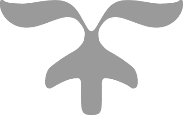 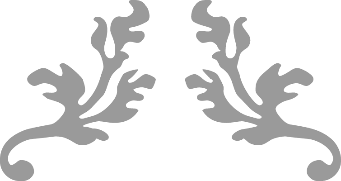 